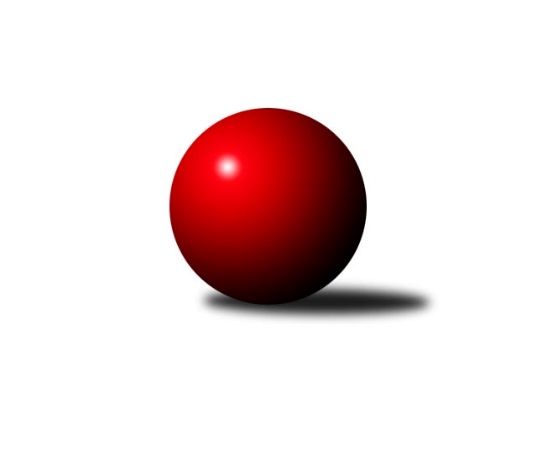 Č.7Ročník 2019/2020	16.11.2019Nejlepšího výkonu v tomto kole: 3316 dosáhlo družstvo: SKK Náchod B2. KLZ A 2019/2020Výsledky 7. kolaSouhrnný přehled výsledků:SK Žižkov Praha	- SKK Náchod B	2:6	3230:3316	8.5:15.5	12.11.TJ Bižuterie Jablonec nad Nisou	- TJ Sparta Kutná Hora	6:2	2975:2946	12.0:12.0	16.11.TJ Lokomotiva Ústí n. L.	- TJ Loko České Budějovice 	2:6	3032:3067	11.0:13.0	16.11.TJ Sokol Chýnov	- SKK Jičín	2:6	3044:3131	10.0:14.0	16.11.TJ Jiskra Hazlov 	- KK Jiří Poděbrady	6:2	3225:3155	14.0:10.0	16.11.Tabulka družstev:	1.	SKK Náchod B	7	6	0	1	41.0 : 15.0 	106.0 : 62.0 	 3197	12	2.	SK Žižkov Praha	7	4	1	2	38.0 : 18.0 	104.0 : 64.0 	 3179	9	3.	TJ Bižuterie Jablonec nad Nisou	7	4	1	2	32.0 : 24.0 	84.5 : 83.5 	 3101	9	4.	SKK Jičín	7	4	1	2	30.0 : 26.0 	79.0 : 89.0 	 3103	9	5.	TJ Jiskra Hazlov	7	4	0	3	30.0 : 26.0 	81.5 : 86.5 	 3127	8	6.	TJ Loko České Budějovice	7	3	2	2	29.0 : 27.0 	90.0 : 78.0 	 3072	8	7.	TJ Sparta Kutná Hora	7	3	0	4	31.0 : 25.0 	90.0 : 78.0 	 3051	6	8.	TJ Lokomotiva Ústí n. L.	7	2	0	5	18.0 : 38.0 	74.0 : 94.0 	 3018	4	9.	KK Jiří Poděbrady	7	1	1	5	18.0 : 38.0 	65.0 : 103.0 	 3055	3	10.	TJ Sokol Chýnov	7	1	0	6	13.0 : 43.0 	66.0 : 102.0 	 2993	2Podrobné výsledky kola:	 SK Žižkov Praha	3230	2:6	3316	SKK Náchod B	Blanka Mizerová	130 	 129 	 128 	120	507 	 0.5:3.5 	 525 	 136	135 	 128	126	Karolína Kovaříková	Irini Sedláčková	141 	 134 	 143 	135	553 	 2:2 	 548 	 160	113 	 137	138	Denisa Kovačovičová	Kateřina Katzová	115 	 155 	 136 	131	537 	 2:2 	 548 	 135	143 	 131	139	Denisa Nálevková	Lenka Boštická	122 	 158 	 140 	131	551 	 3:1 	 530 	 123	141 	 136	130	Eliška Boučková	Blanka Mašková	150 	 119 	 129 	136	534 	 1:3 	 569 	 158	140 	 148	123	Adéla Víšová	Lucie Řehánková	152 	 122 	 143 	131	548 	 0:4 	 596 	 158	147 	 149	142	Helena Mervartovározhodčí: Petr HrubýNejlepší výkon utkání: 596 - Helena Mervartová	 TJ Bižuterie Jablonec nad Nisou	2975	6:2	2946	TJ Sparta Kutná Hora	Lenka Stejskalová	122 	 116 	 127 	140	505 	 3:1 	 433 	 114	120 	 110	89	Marie Adamcová	Olga Syková *1	128 	 122 	 119 	98	467 	 1:3 	 516 	 134	132 	 115	135	Eva Renková	Jitka Šklíbová	116 	 127 	 122 	126	491 	 0:4 	 531 	 135	141 	 123	132	Jitka Bulíčková	Iveta Seifertová st.	116 	 121 	 128 	128	493 	 3:1 	 460 	 105	129 	 117	109	Hana Barborová	Jana Florianová	121 	 124 	 126 	130	501 	 3:1 	 490 	 115	129 	 123	123	Ivana Kopecká	Jana Gembecová	119 	 132 	 141 	126	518 	 2:2 	 516 	 124	138 	 132	122	Jana Abrahámovározhodčí: Jiří Tůmastřídání: *1 od 61. hodu Iveta Seifertová ml.Nejlepší výkon utkání: 531 - Jitka Bulíčková	 TJ Lokomotiva Ústí n. L.	3032	2:6	3067	TJ Loko České Budějovice 	Barbora Vašáková	129 	 115 	 128 	126	498 	 1:3 	 555 	 145	138 	 150	122	Veronika Kulová	Eva Jandíková	132 	 109 	 131 	127	499 	 2:2 	 505 	 127	119 	 135	124	Zdeňa Štruplová	Tereza Odstrčilová	140 	 135 	 148 	141	564 	 4:0 	 500 	 123	124 	 136	117	Milada Šafránková	Jana Balzerová	142 	 111 	 128 	122	503 	 1:3 	 522 	 128	120 	 129	145	Martina Tomiová	Barbora Jarkovská	118 	 102 	 109 	102	431 	 1:3 	 463 	 116	122 	 121	104	Miroslava Vondrušová	Věra Slezáčková	139 	 148 	 115 	135	537 	 2:2 	 522 	 117	131 	 120	154	Alena Čampulovározhodčí: Josef StrachoňNejlepší výkon utkání: 564 - Tereza Odstrčilová	 TJ Sokol Chýnov	3044	2:6	3131	SKK Jičín	Miroslava Cízlerová	110 	 117 	 143 	140	510 	 1:3 	 538 	 114	147 	 148	129	Denisa Kroupová	Eliška Černá	114 	 107 	 121 	105	447 	 0:4 	 559 	 139	141 	 133	146	Dana Viková	Věra Návarová	131 	 146 	 129 	140	546 	 4:0 	 484 	 116	129 	 115	124	Marie Říhová	Tereza Kovandová	119 	 114 	 119 	130	482 	 1:3 	 499 	 130	127 	 124	118	Lenka Vávrová	Dita Kotorová	124 	 149 	 131 	126	530 	 3:1 	 507 	 122	130 	 135	120	Michaela Nožičková	Alena Kovandová	135 	 130 	 131 	133	529 	 1:3 	 544 	 144	132 	 128	140	Alena Šedivározhodčí: Zdeněk ZemanNejlepší výkon utkání: 559 - Dana Viková	 TJ Jiskra Hazlov 	3225	6:2	3155	KK Jiří Poděbrady	Lucie Vrbatová	121 	 127 	 135 	146	529 	 2:2 	 506 	 125	140 	 113	128	Magdaléna Moravcová	Eva Kotalová	137 	 141 	 133 	131	542 	 2:2 	 528 	 112	143 	 145	128	Zdeňka Dejdová	Andrea Trampuschová	117 	 115 	 130 	141	503 	 2:2 	 528 	 143	133 	 126	126	Michaela Weissová	Marta Kořanová	116 	 138 	 144 	140	538 	 2:2 	 519 	 117	133 	 153	116	Lada Tichá	Linda Lidman	146 	 156 	 141 	144	587 	 4:0 	 544 	 132	146 	 128	138	Lenka Honzíková	Karoline Utikalová	139 	 134 	 124 	129	526 	 2:2 	 530 	 132	147 	 116	135	Zuzana Holcmanovározhodčí: Norbert SchneiderNejlepší výkon utkání: 587 - Linda LidmanPořadí jednotlivců:	jméno hráče	družstvo	celkem	plné	dorážka	chyby	poměr kuž.	Maximum	1.	Helena Mervartová 	SKK Náchod B	571.89	374.7	197.2	3.7	3/4	(596)	2.	Linda Lidman 	TJ Jiskra Hazlov 	551.75	375.0	176.8	4.1	4/5	(587)	3.	Jitka Bulíčková 	TJ Sparta Kutná Hora	550.42	357.9	192.5	5.4	3/4	(565)	4.	Lenka Boštická 	SK Žižkov Praha	549.20	370.1	179.1	4.6	5/5	(615)	5.	Denisa Kovačovičová 	SKK Náchod B	549.00	369.7	179.3	5.5	3/4	(561)	6.	Adéla Víšová 	SKK Náchod B	544.63	362.2	182.4	5.3	4/4	(594)	7.	Blanka Mašková 	SK Žižkov Praha	543.92	369.8	174.1	5.2	4/5	(588)	8.	Lucie Vrbatová 	TJ Jiskra Hazlov 	542.53	363.4	179.1	4.7	5/5	(570)	9.	Tereza Odstrčilová 	TJ Lokomotiva Ústí n. L.	542.00	365.2	176.8	5.6	3/4	(564)	10.	Barbora Vašáková 	TJ Lokomotiva Ústí n. L.	537.75	360.5	177.3	6.2	4/4	(612)	11.	Denisa Nálevková 	SKK Náchod B	537.33	359.8	177.6	6.6	4/4	(573)	12.	Milada Šafránková 	TJ Loko České Budějovice 	534.25	373.6	160.6	3.1	4/4	(571)	13.	Veronika Kulová 	TJ Loko České Budějovice 	533.92	359.1	174.8	4.8	4/4	(560)	14.	Eva Renková 	TJ Sparta Kutná Hora	533.92	368.6	165.3	6.7	3/4	(570)	15.	Lenka Vávrová 	SKK Jičín	533.33	357.2	176.2	4.6	4/5	(570)	16.	Věra Slezáčková 	TJ Lokomotiva Ústí n. L.	532.89	361.8	171.1	6.4	3/4	(619)	17.	Eliška Boučková 	SKK Náchod B	530.83	356.8	174.0	5.0	3/4	(607)	18.	Olga Syková 	TJ Bižuterie Jablonec nad Nisou	529.60	363.9	165.7	6.9	5/5	(554)	19.	Dana Viková 	SKK Jičín	529.40	359.6	169.8	5.6	5/5	(559)	20.	Karoline Utikalová 	TJ Jiskra Hazlov 	528.27	360.3	168.0	4.9	5/5	(559)	21.	Jitka Šklíbová 	TJ Bižuterie Jablonec nad Nisou	528.07	358.5	169.5	7.5	5/5	(558)	22.	Lucie Řehánková 	SK Žižkov Praha	527.13	357.0	170.1	5.1	5/5	(576)	23.	Marta Kořanová 	TJ Jiskra Hazlov 	527.00	351.4	175.6	6.4	5/5	(591)	24.	Zuzana Holcmanová 	KK Jiří Poděbrady	526.08	350.3	175.8	9.0	4/5	(588)	25.	Jana Florianová 	TJ Bižuterie Jablonec nad Nisou	525.47	353.3	172.2	3.9	5/5	(558)	26.	Alena Kovandová 	TJ Sokol Chýnov	525.25	352.7	172.6	4.4	4/4	(578)	27.	Šárka Vohnoutová 	TJ Lokomotiva Ústí n. L.	524.92	355.0	169.9	6.8	4/4	(545)	28.	Hedvika Mizerová 	SK Žižkov Praha	524.00	356.4	167.6	5.4	5/5	(551)	29.	Karolína Kovaříková 	SKK Náchod B	523.56	354.6	168.9	7.0	4/4	(538)	30.	Lucie Slavíková 	SKK Náchod B	522.50	371.7	150.8	7.5	3/4	(560)	31.	Jana Abrahámová 	TJ Sparta Kutná Hora	520.13	353.3	166.9	7.6	4/4	(552)	32.	Lenka Honzíková 	KK Jiří Poděbrady	519.73	358.9	160.8	7.5	5/5	(546)	33.	Denisa Kroupová 	SKK Jičín	515.33	350.1	165.3	7.2	4/5	(538)	34.	Ivana Kopecká 	TJ Sparta Kutná Hora	513.11	352.7	160.4	7.2	3/4	(567)	35.	Irini Sedláčková 	SK Žižkov Praha	512.88	350.0	162.9	6.9	4/5	(572)	36.	Magdaléna Moravcová 	KK Jiří Poděbrady	512.20	347.7	164.5	8.5	5/5	(548)	37.	Zdeňka Dejdová 	KK Jiří Poděbrady	511.67	355.8	155.9	7.1	5/5	(529)	38.	Iveta Seifertová  st.	TJ Bižuterie Jablonec nad Nisou	511.60	348.0	163.6	8.3	5/5	(560)	39.	Jana Balzerová 	TJ Lokomotiva Ústí n. L.	511.50	353.8	157.8	7.9	4/4	(537)	40.	Martina Tomiová 	TJ Loko České Budějovice 	511.25	362.8	148.5	9.4	4/4	(538)	41.	Zuzana Mihálová 	TJ Sokol Chýnov	510.33	357.3	153.0	8.8	3/4	(542)	42.	Jolana Jelínková 	TJ Sokol Chýnov	509.50	359.8	149.7	9.8	3/4	(531)	43.	Eva Kotalová 	TJ Jiskra Hazlov 	507.67	351.2	156.5	8.1	5/5	(542)	44.	Jana Gembecová 	TJ Bižuterie Jablonec nad Nisou	503.93	345.3	158.7	9.6	5/5	(541)	45.	Lenka Stejskalová 	TJ Bižuterie Jablonec nad Nisou	503.20	344.9	158.3	8.3	5/5	(536)	46.	Miroslava Vondrušová 	TJ Loko České Budějovice 	502.81	354.2	148.6	8.5	4/4	(553)	47.	Zdeňa Štruplová 	TJ Loko České Budějovice 	499.38	362.4	137.0	11.3	4/4	(533)	48.	Dita Kotorová 	TJ Sokol Chýnov	497.19	350.9	146.3	11.1	4/4	(561)	49.	Klára Miláčková 	TJ Sparta Kutná Hora	495.33	344.2	151.2	11.8	3/4	(576)	50.	Věra Návarová 	TJ Sokol Chýnov	494.50	350.3	144.3	11.6	4/4	(546)	51.	Lada Tichá 	KK Jiří Poděbrady	494.00	348.3	145.7	10.3	5/5	(527)	52.	Hana Barborová 	TJ Sparta Kutná Hora	493.25	343.0	150.3	9.8	4/4	(536)	53.	Alena Čampulová 	TJ Loko České Budějovice 	493.19	342.1	151.1	8.8	4/4	(522)	54.	Eva Jandíková 	TJ Lokomotiva Ústí n. L.	491.83	353.8	138.0	13.1	4/4	(516)	55.	Tereza Bendová 	TJ Jiskra Hazlov 	490.75	339.3	151.5	7.3	4/5	(556)	56.	Miroslava Cízlerová 	TJ Sokol Chýnov	489.17	342.7	146.5	12.2	3/4	(517)	57.	Marie Adamcová 	TJ Sparta Kutná Hora	473.33	330.7	142.7	14.7	3/4	(514)		Kamila Dvořáková 	TJ Sparta Kutná Hora	558.00	364.5	193.5	1.7	2/4	(577)		Kateřina Katzová 	SK Žižkov Praha	555.33	364.0	191.3	4.3	3/5	(588)		Lenka Chalupová 	TJ Lokomotiva Ústí n. L.	539.00	364.0	175.0	4.0	1/4	(539)		Helena Šamalová 	SKK Jičín	534.56	363.2	171.3	6.2	3/5	(555)		Petra Abelová 	SKK Jičín	533.50	360.0	173.5	6.5	2/5	(544)		Blanka Mizerová 	SK Žižkov Praha	528.00	352.6	175.4	3.1	3/5	(592)		Michaela Nožičková 	SKK Jičín	523.33	353.0	170.3	8.0	3/5	(546)		Alena Šedivá 	SKK Jičín	519.33	357.3	162.0	7.3	3/5	(544)		Klára Perglerová 	TJ Jiskra Hazlov 	511.00	357.0	154.0	11.0	1/5	(511)		Marie Říhová 	SKK Jičín	501.67	354.5	147.2	8.8	3/5	(535)		Michaela Weissová 	KK Jiří Poděbrady	501.50	348.2	153.3	9.5	3/5	(541)		Monika Hercíková 	SKK Jičín	501.00	343.0	158.0	6.0	1/5	(501)		Vlasta Kohoutová 	KK Jiří Poděbrady	499.67	341.0	158.7	10.0	3/5	(547)		Tereza Kovandová 	TJ Sokol Chýnov	487.50	332.5	155.0	11.8	2/4	(536)		Andrea Trampuschová 	TJ Jiskra Hazlov 	481.00	339.3	141.7	10.3	1/5	(503)		Marcela Bořutová 	TJ Lokomotiva Ústí n. L.	480.33	324.3	156.0	9.7	1/4	(493)		Hana Peroutková 	TJ Sokol Chýnov	476.00	340.0	136.0	13.0	1/4	(476)		Milena Mankovecká 	SKK Náchod B	475.00	328.0	147.0	10.0	1/4	(475)		Anna Sailerová 	SK Žižkov Praha	474.00	336.0	138.0	11.0	1/5	(474)		Eliška Černá 	TJ Sokol Chýnov	467.50	328.5	139.0	12.0	2/4	(488)		Lucie Klojdová 	TJ Loko České Budějovice 	451.00	325.0	126.0	18.0	1/4	(451)		Jana Komancová 	TJ Jiskra Hazlov 	449.00	328.0	121.0	16.0	1/5	(449)		Eliška Holakovská 	TJ Lokomotiva Ústí n. L.	447.00	343.0	104.0	23.0	1/4	(447)		Barbora Jarkovská 	TJ Lokomotiva Ústí n. L.	431.00	326.0	105.0	23.0	1/4	(431)		Blanka Roubková 	TJ Sokol Chýnov	423.00	306.0	117.0	19.0	1/4	(423)Sportovně technické informace:Starty náhradníků:registrační číslo	jméno a příjmení 	datum startu 	družstvo	číslo startu24012	Barbora Jarkovská	16.11.2019	TJ Lokomotiva Ústí n. L.	1x23642	Eliška Černá	16.11.2019	TJ Sokol Chýnov	2x20194	Tereza Kovandová	16.11.2019	TJ Sokol Chýnov	3x22455	Iveta Seifertová ml.	16.11.2019	TJ Bižuterie Jablonec nad Nisou	2x
Hráči dopsaní na soupisku:registrační číslo	jméno a příjmení 	datum startu 	družstvo	Program dalšího kola:8. kolo23.11.2019	so	10:00	SKK Jičín - KK Jiří Poděbrady	23.11.2019	so	10:00	TJ Sokol Chýnov - TJ Lokomotiva Ústí n. L.	23.11.2019	so	13:00	TJ Sparta Kutná Hora - SK Žižkov Praha	23.11.2019	so	13:30	TJ Loko České Budějovice  - TJ Bižuterie Jablonec nad Nisou	23.11.2019	so	14:00	SKK Náchod B - TJ Jiskra Hazlov 	Nejlepší šestka kola - absolutněNejlepší šestka kola - absolutněNejlepší šestka kola - absolutněNejlepší šestka kola - absolutněNejlepší šestka kola - dle průměru kuželenNejlepší šestka kola - dle průměru kuželenNejlepší šestka kola - dle průměru kuželenNejlepší šestka kola - dle průměru kuželenNejlepší šestka kola - dle průměru kuželenPočetJménoNázev týmuVýkonPočetJménoNázev týmuPrůměr (%)Výkon2xHelena MervartováNáchod B5962xLinda LidmanHazlov 111.455872xLinda LidmanHazlov 5873xHelena MervartováNáchod B109.135962xAdéla VíšováNáchod B5691xDana VikováJičín 108.285591xTereza OdstrčilováÚstí n/L.5641xTereza OdstrčilováÚstí n/L.107.35641xDana VikováJičín 5593xJitka BulíčkováTJ Sparta Kutná106.55312xVeronika KulováČ. Buděj.5551xVěra NávarováTJ Sokol Chýnov105.76546